Syed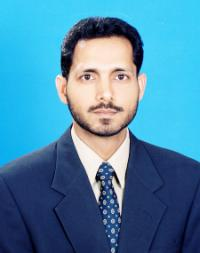 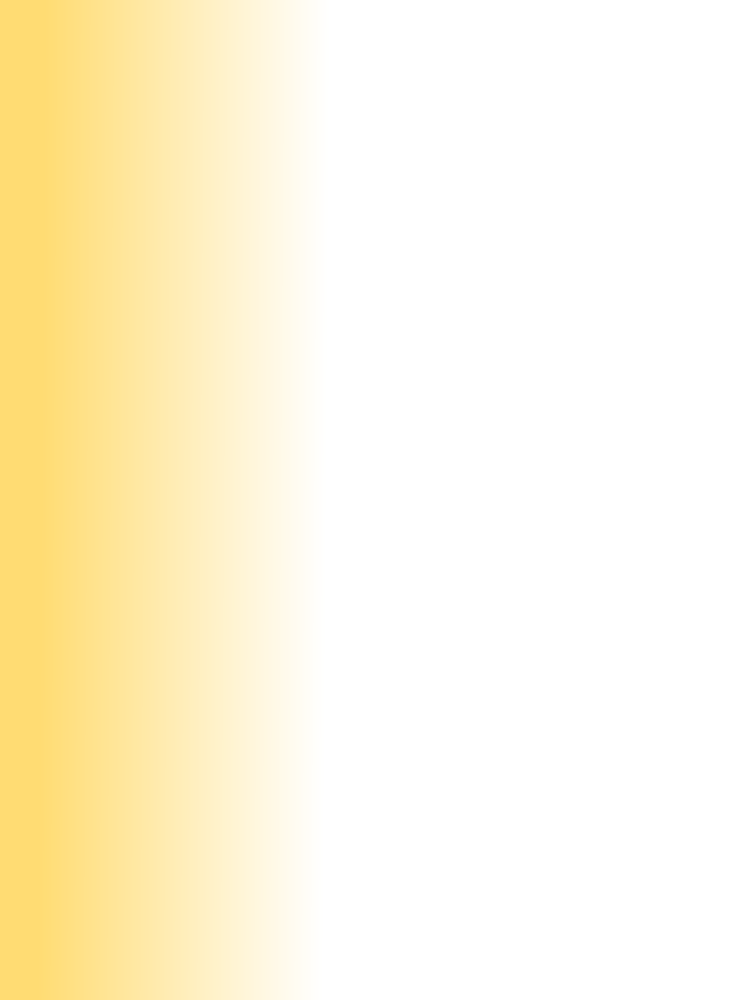 Syed.335333@2freemail.com 	 Personal Profile I am a hardworking, motivated and well organised ESL/EFL teacher. My professional career is well furnished with a professional degree i.e. M.A. in TESOL as well as work experience that diversifies from teaching to administrative jobs. Professional Training and DevelopmentTeaching Vocabulary and Pronunciation (Cambridge English Teacher, Online Professional Development)Teaching Writing (Cambridge English Teacher, Online Professional Development)Professional Development Workshops attended at ELI, JIC by British Council and Cambridge Spelt International Conference, EFL Classrooms attended at Aga Khan University, PKEducationDegree		Course		Institution				DateM.A		TESOL 		University of New South Wales	        	Year 2004					Sydney, AustraliaCOTE		Certificate for 	Spelt House, Karachi, Pakistan	        	Year 2002Overseas Teachers			of English	B.A		Bachelors of Arts	University of Karachi, Pakistan           	 Year 2000Work ExperienceFrom—to			Job Title		Organization Sep. 2006 to date		English Lecturer	Jubail Industrial CollegeSep. 2004 to Aug. 2005	District Manager	Jama-e-Milia (NGO)March 2000 to Aug 2002	Course Coordinator	Qamar Bin Hashim High School